On observing a Blossom on the first of February 1796  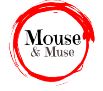 Samuel Taylor ColeridgeHow might we go about looking more carefully at this poem? Here are a few annotations to start us off. Sweet flower, that peeping from thy russet stemUnfoldest timidly, (for in strange sortThis dark, frieze-coated, hoarse, teeth-chattering monthHath borrowed Zephyr’s voice, and gazed upon theeWith blue voluptuous eye), alas, poor Flower!These are but flatteries of the faithless year.Perchance, escaped its unknown polar cave,Even now the keen North-East is on its way.Flower that must perish! Shall I liken theeTo some sweet girl of too rapid growthNipp’d by consumption mid untimely charms?…And the warm wooings of this sunny dayTremble along my frame and harmoniseThe attempered organ, that even saddest thoughtsMix with some sweet sensations, like harsh tunesPlayed deftly on a soft-toned instrument.Follow up thoughtsWhat is there about this poem that indicates its age?  Think vocabulary, tone, punctuation.Try ‘translating’ it into contemporary English.* Does it work or are the sentiments themselves somehow out-dated?  The structure, though, is a commonly used one.  Observation of something specific (though not so specific that we are told what kind of flower) which leads to a general moral or message, in this case, ‘even saddest thoughts / Mix with some sweet sensations’. Coleridge rounds off with a fine simile: ‘like harsh tunes / Played deftly on a soft-toned instrument’._______________________________________________________________________________* Here’s a quick attempt to render the first section into something more familiar.See this sweet flower, timidly unfolding and peeping from its russet stem. Oddly, it seems as if this dark, frozen, teeth-chattering month has borrowed the warm west wind's clothes and now looks upon you with longing eyes. But, poor flower, this is only flattery and you will be betrayed. Even now the keen north-easterly is perhaps on its way, having escaped from its hidden polar cave. The flower will perish. Shall I compare it to some sweet girl, grown up too rapidly and suffering from a dreadful chill?© Trevor Millum 2021